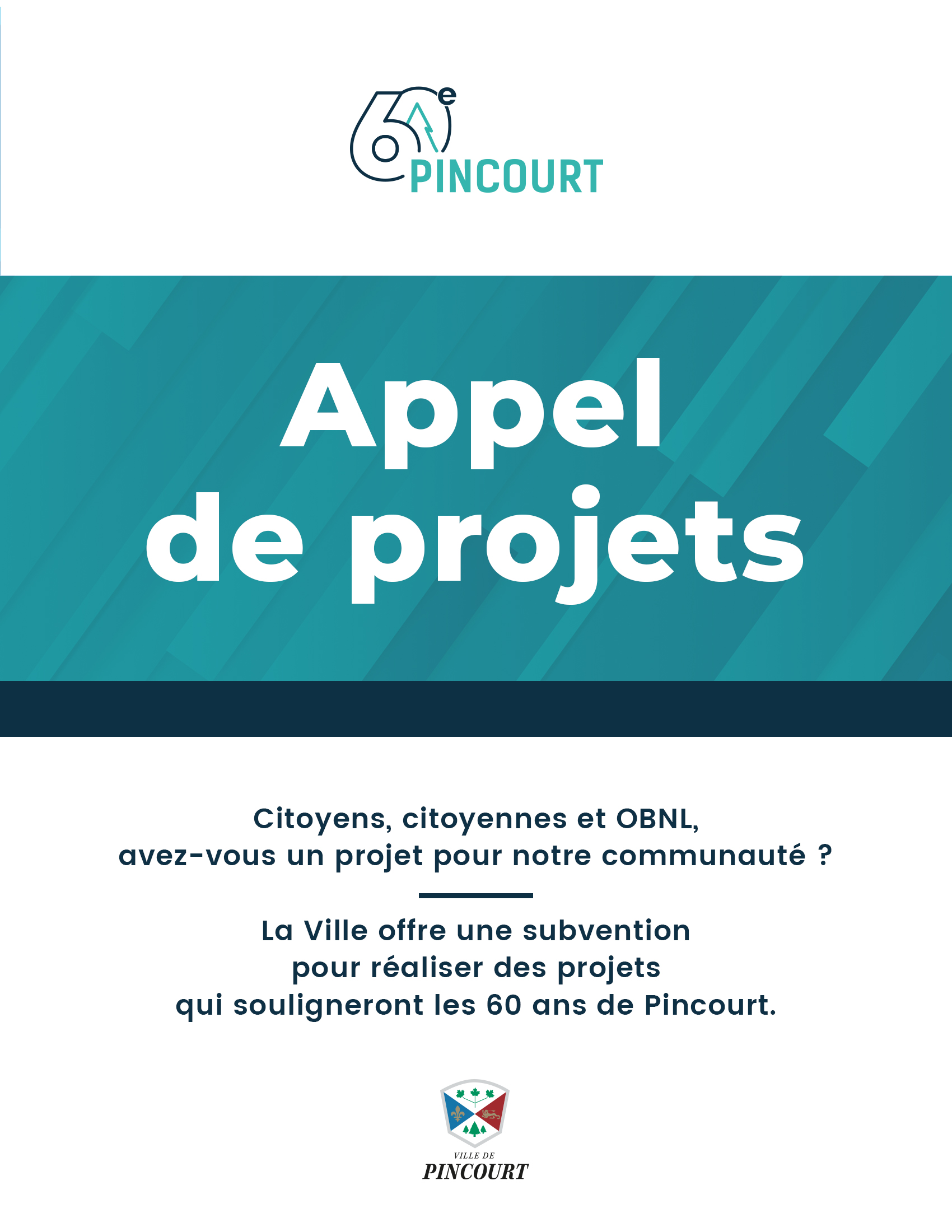 Note : Pour tous les projets approuvés, une reddition complète (factures et pièces justificatives à l’appui) sera exigée par la Ville, avant le versement final de la subvention. Les projets retenus pourront être modifiés en fonction des besoins de la Ville et de la répartition des fonds.1. Renseignements sur le demandeur1. Renseignements sur le demandeur1.1 Nom et coordonnées du responsable du projet1.1 Nom et coordonnées du responsable du projetNom : Nom : Adresse :Adresse :Code Postal :Code Postal :Téléphone 1 : Téléphone 2 : Courriel :Courriel :1.2. Nom et coordonnés de l’artiste ou l’organisme à but non lucratif1.2. Nom et coordonnés de l’artiste ou l’organisme à but non lucratifIdentification du citoyen.nne ou OBNL : Identification du citoyen.nne ou OBNL : Adresse : Adresse : Code Postal : Code Postal : Téléphone 1 : Téléphone 2 : Courriel : Courriel : 2. Nom du projet :2. Nom du projet :2.1. Description du projet (décrivez en quelques phrases le projet) :2.1. Description du projet (décrivez en quelques phrases le projet) :2.2. Objectifs - Quels objectifs seront atteints par le projet ? 2.2. Objectifs - Quels objectifs seront atteints par le projet ? 3. Prévisions budgétaires
Veuillez joindre un budget détaillé à part.3. Prévisions budgétaires
Veuillez joindre un budget détaillé à part.3. Prévisions budgétaires
Veuillez joindre un budget détaillé à part.Dépenses (veuillez détailler s.v.p.)Dépenses (veuillez détailler s.v.p.)MontantRessources humaines(Spécifiez. Ex. : taux horaire)Honoraires professionnels(Spécifiez le taux horaire)MatérielLocation d’équipementLocation d’espacePublicité0Autres (spécifiez)0Total ($) :    0,00 $Autres sources de financement
(Ex. : commandite, activité de financement, 
autres subventions)Autres sources de financement
(Ex. : commandite, activité de financement, 
autres subventions)MontantTotal ($) :    0,00 $Subvention demandée
à la Ville de Pincourt :Grand total :                             $Veuillez indiquer le coût totaL.